PPS Instructions:Open your preferred browser and enter https://pps.voice.isc.upenn.edu/ - you will need to authenticate with your PennKey credentialsYour screen will then display your current VOIP phoneset settings (see below)Scroll down to Call Forward All 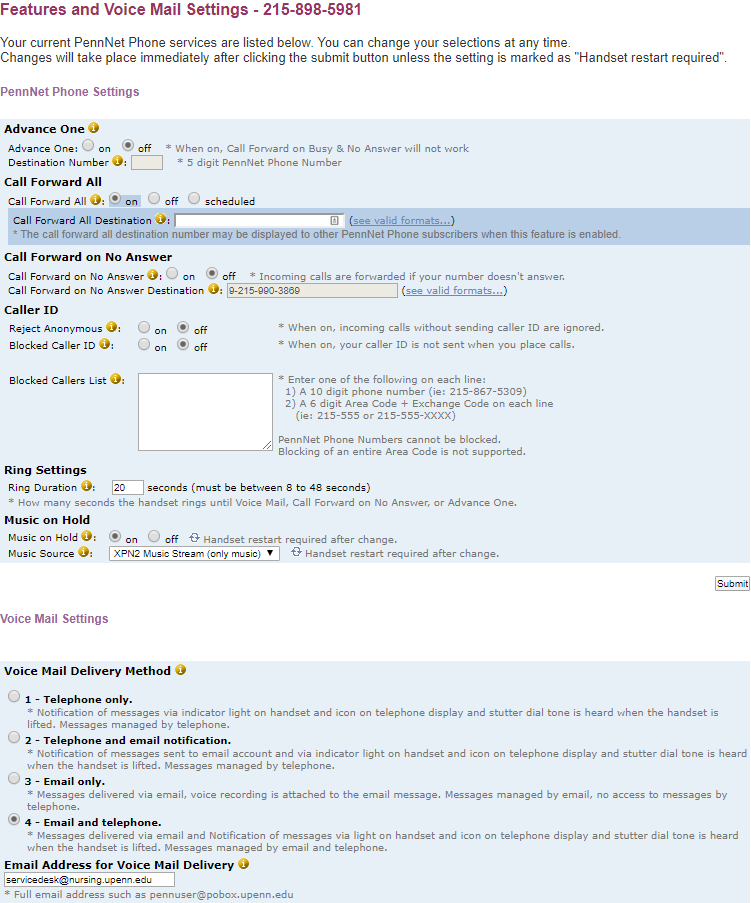 You can also enter your email address to select to have your messages delivered to your email accountClick the Submit button to accept your changes